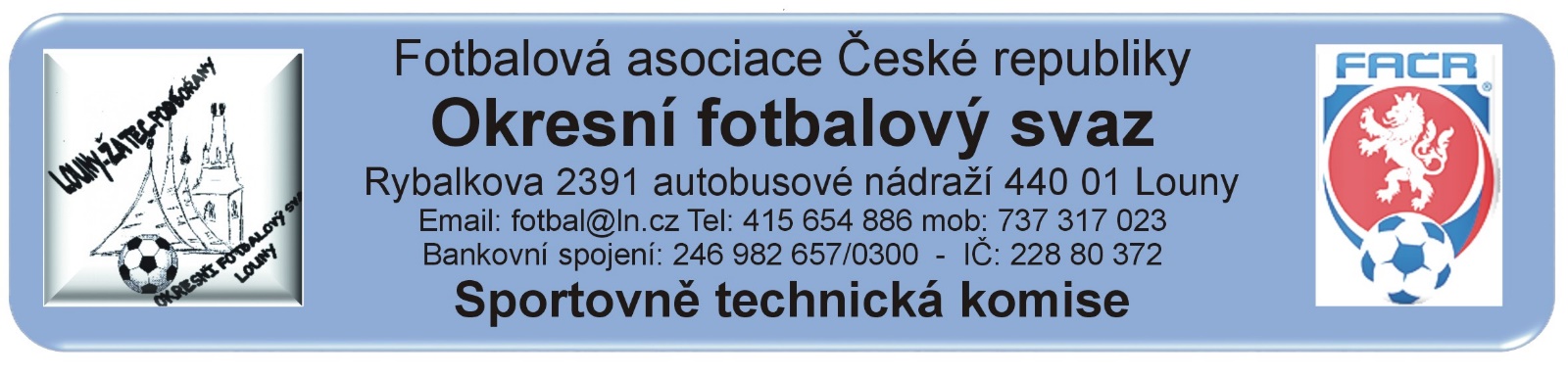 ZÁPIS č. 24 / 2018Datum konání:  5. června 2019Rozhodování per rollam za účasti členů: Mička,  Rubeš, Pavlas, VokurkaHost:  Došlá pošta: SK Cítoliby                – vyhodnocení turnajů mladší přípravky FK Výškov		- vyjádření k postupuFK Peruc		- vyjádření k postupuTJ Žiželice		- vyjádření k postupuSp. Lubenec		- vyjádření k postupuSj Žatec		- vyhodnocení turnaje ml. přípravkyTn Podbořany   	- vyhodnocení turnaje st. přípravkyFK Dobroměřice   	- vyhodnocení turnaje st. přípravkyFK Kozly		- Propozice turnajeDošlé Přihlášky do soutěží 2019 / 2020:TJ Žiželice (OP), Sokol Lipenec (4.tř.), FK SEKO Louny (přípravka), FK Postoloprty (přípravky), AC Libčeves (OP), Sokol Chožov (3. tř.), Sokol Koštice (3. tř.),   TJ Vrbno n. Lesy (OP), Baník Buškovice (OP)Změny termínů, popř. výkopů:STK schválila bez poplatku změny utkání 2018424:STK schválila změnu termínu utkání 2018424 za  poplatek 200.- Kč:STK schválila změny termínů utkání 2018424  za  poplatek 300.- Kč :STK schválila změny termínů utkání 2018424  za  poplatek 400.- Kč :. Poplatek za změnu termínu bude účtován tučně vytištěnému oddílu (žádajícímu).Čekání na vyjádření klubu k podané žádosti na změnu termínu:Schvalování výsledků utkání:Okresní přebor dospělých 2018424A1A – 21. kolo (22. Berger) 1. – 2. června 2019Všechna utkání sehrána, výsledky schváleny,Závady:. Bez závad3. třída dospělých 2018424A2A –  21. kolo (22. Berger) 1. – 2. června 2019všechna utkání sehrána, výsledky schváleny Závady: Bez závad4. třída dospělých 2018424A3B nadstavba –  6. kolo 1. – 2. června 2019 všechna utkání sehrána, výsledky schváleny Závady:  Bez závad4. třída dospělých 2018424A3C nadstavba –  6. kolo 1. – 2. června 2019Vyjma  utkání Nepomyšl – Hříškov všechna utkání sehrána, výsledky schváleny Závady: Nesehráno utkíní 0601 Nepomyšl – Hříškov, odloženo  na 8.6.2019MF starších žáků 2018424E1C:  nadstavba 2.kolo (2. Bergerč)  25. – 26. května 2019utkání sehrána, výsledky schváleny Závady: Bez závadMF starších žáků 2018424E1B:  nadstavba 2.kolo  1. – 2. června 2019Sehráno utkání 0202 Klášterec – Vejprty / Kovářská, výsledek schválen.Závady: 0201  Vilémov – Strupčice odloženo na 11.6.2019 v 18:00 hod.OP starší přípravky 2018424G1A: turnaj č. 7v Podbořanech  1. června 2019Turnaje se dostavila pouze dvě družstva, neúčast nahlášena předem, zbylé účastníky doplnilo družstvo SEKO Louny.závady: nedostavení se družstev FK Postoloprty a TJ Krásný Dvůrv Dobroměřicích 1. června 2019závady:  Nedostavení SK Havran KryryOP mladší přípravky 2018424H1A : turnaj č. 8v Cítolibech 2. června 2019  závady: Bez závadv Žatci 2. května 2019  závady: Nedostavení Sok. Tuchořice    Rozhodnutí STK:na internetových stránkách ofs-louny.webnode.cz je zveřejněna přihláška do nových soutěží 2019 / 2020. Kluby, které přihlásí do nové soutěže jakékoliv družstvo, přihlášku vyplní a do 11.6.2019 doručí na OFS. Součast přihlášky je úhrada startovného.STK bere na vědomí oznámení klubů na případný postup do vyšší soutěže.Byly schváleny hrací dny jednotlivých soutěží, oproti minulých sezon došlo k výměně hracího dne mezi 3. třídou a 4. třídou. Hrací den 3. třídy je neděle a hrací den 4. třídy je sobota. Připomínáme, že výkopy utkání ve 3. třídě, které budou přeloženy na sobotu, musí být o 3:30 hod. dříve něž úřední výkop uvedený v TL.Byly schváleny Propozice turnaje FK Kozly (22.6.2019) a předány OÚ KRAktiv STK + rozlosování nových soutěží:Aktiv STK s pojený s rozlosováním nových soutěží 2019 / 2020 se uskuteční v pátek dne 5.7.2019 od 9:00 hod. v KD Výškov. Účast zastupců klubé, které podaly přihlášku do soutěže, je povinná.Předání  ostatním odborným komisím:Komise rozhodčích:Disciplinární komise:Z důvodu vyloučení byly předány ZoU A3B0602STK podle § 28, odst. 1, procesního řádu FAČR, zahájila řízení o uložení pořádkové pokuty vůči níže vedeným klubům. Podle § 29, odst. 1, procesního řádu FAČR, považuje STK skutková zjištění pro uložení pořádkové pokuty za dostatečná  a ukládá klubům podle § 7, odst. 3, písm. d, SŘ FAČR, finanční pokutu. Evidence udělených ŽK v rámci utkání (RMS, příloha č. 6)4x ŽK – 100 Kč: Dospělí:  5x ŽK – 200 Kč: Dospělí:  6x ŽK – 300 Kč: Dospělí:  7x a více ŽK – 400 Kč: Dospělí:  Finanční pokuta :Napomenutí:Poplatky za změny termínů:Pokuty a poplatky budou klubům zaneseny do sběrné faktury v IS. Poučení:Proti uvedeným rozhodnutím STK je možné podat odvolání do sedmi dnů k VV OFS, viz. Procesní řád Fotbalové asociace České republiky § 21 .Odůvodnění rozhodnutí se vyhotovuje pouze za splnění podmínek uvedených v ust. § 26 odst. 2 Procesního řádu.            Zapsal: Mička 